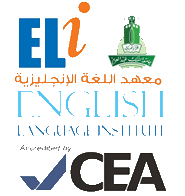 Student’s Name: __________________  		Level: 104   			Section: ____________Grammar Section (Unit 1)Complete the sentences below with the appropriate tenses using the words in the brackets: I _________________ anything interesting on my Facebook timeline. (not recently post)My friend doesn’t like living in Seattle because it _________________ there. (always rain)I am sorry. I cannot hear what you _________________ since everyone is talking loudly. (say)A. _________________ you _________________ fun last week at Farida’s party? (have)B. Not really. I _________________ the party interesting. (not find) Complete the following with the right preposition (on, of, to, into or NOTHING): Most people are not really fond _________________ drama shows. They prefer _______________ watch comedies.  I really love to watch action movies, but my sister is _________________ horror movies. I hardly ever _________________ drink coffee in the morning. My friend’s kids are keen _________________ the Disney Channel.        Vocabulary Section (Unit 1)Choose the answer (a, b, c or d) that best completes the sentences: Some websites are meant to be _________________ and fun rather than informative.a. necessary			b. entertaining		c. difficult 			d. easy The ‘Doctors Show’ is generally _________________ on medical facts. a. based			b. lies			c. tackles			d. talksThere are many _________________ in five star hotels such as gyms, pools and parks. a. styles			b. budgets		c. facilities			d. reasonsThis is an _________________ amazing house. a. absolutely			b. really		c. completely			d. beautiful I am a really big _________________ of prince AlWaleed Ben Talal.a. fan				b. love			c. prefer			d. tend to Fill in the blancks blow with words listed in the box:  user               		evaluate      	          	inventions    	               accurate                               reliable      There is no doubt that the Internet is one of the greatest _________________ of the last century. It is a fast and an easy way to get a lot of valuable information. However, the internet is not always a great place to get _________________ and _________________ facts since, in most cases, information found on the web has never been checked for accuracy; therefore, it is particularly important for the individual Internet user to _________________ the resource of information. Keep in mind that almost anyone can publish anything they wish on the Web. It is often difficult to determine authorship of Web sources, and even if the author is listed, he or she may not always represent him or herself honestly, or he or she may represent opinions as facts. The responsibility is on the _________________ to evaluate resources effectively.